Музыкальный руководитель   Шамбарова С.Е.Старший дошкольный возрастПонедельник 01.11.2021г. 1.  Разучить песенку, импровизировать свою мелодию.Цель: Создания эмоционального настроя и мотивационной готовности к участию в работе, предоставление детям возможности поприветствовать друг друга с помощью невербальных и вербальных средств общения, создание доброжелательной, творческой, спокойной атмосферы в коллективе. 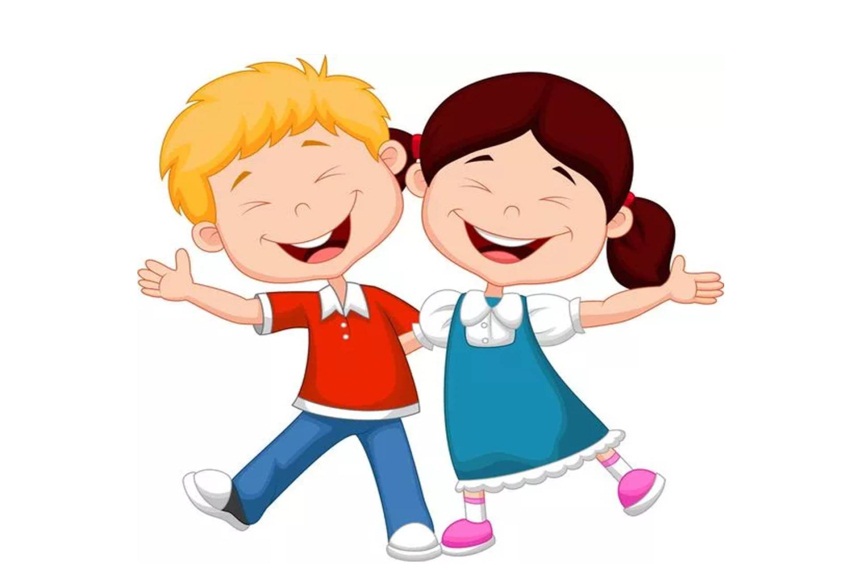 Валеологическая песенка-привествие «Здравствуй!»Солнышко ясное, здравствуй! (правая рука вверх)Небо прекрасное здравствуй! (левая рука вверх)Все мои подружки, все мои друзья, (хлопают над головой)Здравствуйте ребята! Как люблю вас я! (разводят руки в стороны и соединяют на груди)2. Слушание музыкального произведения. П.И. Чайковский «Сладкая грёза». Цель: Формирование музыкально- слуховых представлений, формирование у детей музыкально- эстетического сознания, формирование мотивационной оценки музыкального произведения. 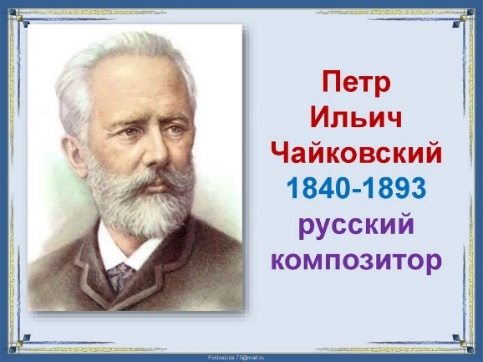 Послушайте о композиторе.https://www.youtube.com/watch?v=lxWMi_corvo&ab_channel=VeraLoПослушайте произведение.https://www.youtube.com/watch?v=Z3oE5zVDrJI&ab_channel=%D0%A2%D0%B2%D0%BE%D1%80%D1%87%D0%B5%D1%81%D0%BA%D0%B0%D1%8F%D0%9E%D0%B1%D1%80%D0%B0%D0%B7%D0%BE%D0%B2%D0%B0%D1%82%D0%B5%D0%BB%D1%8C%D0%BD%D0%B0%D1%8F%D0%A1%D1%82%D1%83%D0%B4%D0%B8%D1%8F3. Музыкально-дидактическая игра «Что делают в домике?»Цель: Через музыкально-дидактическую игру познакомить детей с музыкальными жанрами. (песня, танец, марш)https://www.youtube.com/watch?v=jZMQ-se3pzE&ab_channel=%D0%98%D0%BB%D0%BE%D0%BD%D0%B0%D0%9D%D0%B5%D0%BC%D0%BA%D0%BE%D0%B2%D0%B0Вторник 02.11.2021г. Дыхательное упражнение.Цель: Продолжать ознакомление детей с дыхательными упражнениями, направленными на постановку правильного диафрагмального дыхания и выработку умения управлять органами дыхания.«Надуваем щечки»Ребенок вдыхает воздух носом, затем выдыхает с помощью рта. При этом необходимо надуть щеки. Руководителю нужно следить за струей выдыхаемого воздуха, она не должна быть шумной и резкой, наоборот – спокойная и плавная.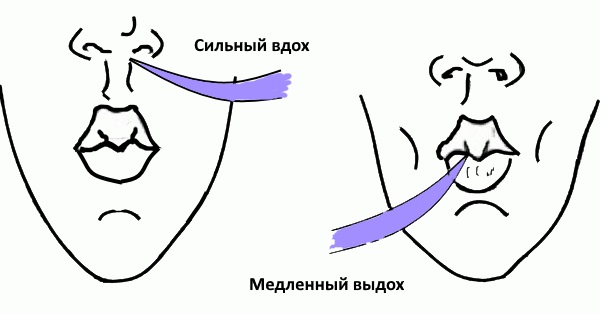 С детьми можно проделать дыхательные упражнения, опираясь на образные выражения сказочных героев: прыгает лягушонок, пчелка летит на цветок («бз»- на выходе, «бж»), змея ползет в траве («ш»- «ш» - выдох). Дети движениями рук помогают себе осуществлять моменты вдоха и выдоха.2. Продолжаем учить песни.Цель: Разучить с детьми песни под минусовки, учиться правильно пропевать мелодию.Песня «Не грусти»  Муз. Г. Капля, сл. М.Мирная и А. Смирнова подг.гр.
1.Заглянул осенний праздник в каждый дом, 
Потому что бродит Осень за окном. 
Заглянул осенний праздник в детский сад, 
Чтоб порадовать и взрослых, и ребят. 
Припев: 
Тук, тук, тук (3 хлопка), откройте дверь – (3 хлопка) 
Пригласите в гости осень поскорей. 
Не грусти (3 хлопка). Пройдут дожди (3 хлопка). 
К нам скорее, осень, в гости приходи. 

2.Птицы к югу полетели поутру, 
Листья с кленов облетели на ветру, 
И букет из ярких листьев так хорош! – 
Он на солнышко немножечко похож. 
Припев:
3. Осень дарит нам волшебный листопад. 
Листья падают под ноги и шуршат. 
Осень разная, то с солнцем, то с дождем. 
О тебе мы эту песенку поем. 
Припев:Песня «Художница осень»  автор Елена Курячий   ст.гр.1.Посмотрите, посмотритеКак сияет все вокруг.Ярким цветом, ярким цветомЛес поляна роща луг.Припев:Потому что это осень, Это осень к нам пришла.Все вокруг разрисовалаВ разноцветные цвета.2.Полюбуйтесь, полюбуйтесьВот какие чудеса.Листья стали расписнымиСтала желтою трава.Припев:3.Эту песенку сегодняМы поем для всех друзей.Чтоб улыбка засияла,Чтобы стало веселей.Припев:Игровой танец-зарядкаЦель: Снижение психоэмоционального напряжения, снятие мышечных зажимов.https://ok.ru/video/1956984721877Среда 03.11.2021г. 4 ноября вся Россия будет отмечать День народного единства – это праздник патриотизма, взаимопомощи и единения всех российских народов.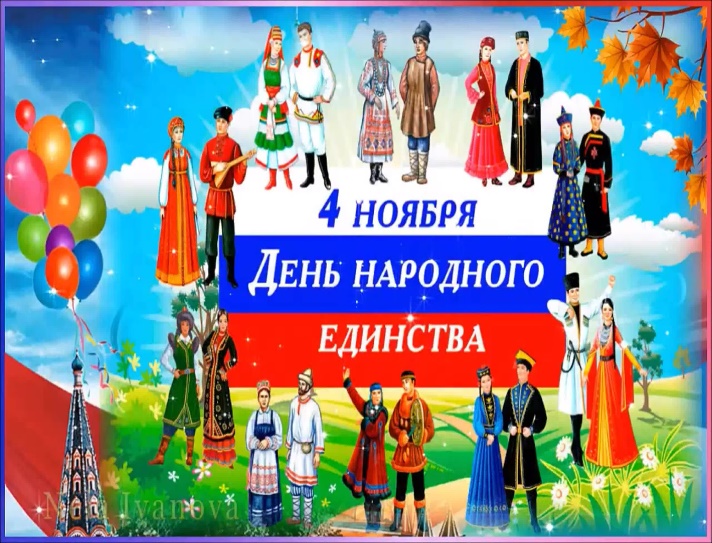 Презентация «Россия — Родина моя»https://www.youtube.com/watch?v=A9VEcP3alW0&ab_channel=%D0%9C%D0%91%D0%94%D0%9E%D0%A3%D0%9C%D0%9E%D0%B3.%D0%9A%D1%80%D0%B0%D1%81%D0%BD%D0%BE%D0%B4%D0%B0%D1%80%D0%94%D0%B5%D1%82%D1%81%D0%BA%D0%B8%D0%B9%D1%81%D0%B0%D0%B4188 Послушайте песню "Россия - Это Родина моя"Цель: Воспитание чувства уважения и любви к своей Родине, к её традициям и обычаям, а также формировать патриотические чувства средствами музыки. https://www.youtube.com/watch?v=_MGnD7hbt0o3. Музыкально – ритмические движения.  Танцуем дома.Цель: Снижение психоэмоционального напряжения, снятие мышечных зажимов, создание радостного настроения у детей.https://www.youtube.com/watch?v=0GMN10kan6I